Beginanalyse (met het hele team)Om een ontwikkelplan te kunnen maken, start je met een beginanalyse: waar zijn jullie goed in/wat zijn jullie kwaliteiten en wat kan er nog verbeteren/ wat zijn jullie valkuilen? Daarvoor vul je samen met je teamleden het schema hieronder in. Als basis voor dat invullen gebruik je de kwaliteitenkaarten en de samenvattingen. Het is handig als alle teamleden ditoverzicht hebben, dus neem gegevens van elkaar over. Stel in onderling overleg vast welke van de minpun- ten die jullie hebben genoteerd tijdens dit project het belangrijkste verbeterpunt gaat worden. Maak daar een concreet doel van door er een pijl bij te zetten en kom er op de volgende pagina op terug.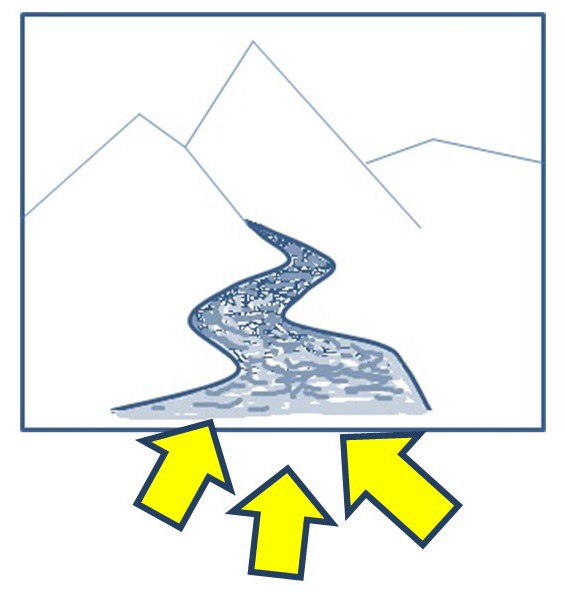 Geef bij jullie valkuilen of minpunten aan welke tijdens het project een belangrijk verbeterpunt wordt door er een pijl bij te zetten. Hier komen we straks op terug.De volgende stap is weer individueel: een oriëntatie op het onderwerp van het project.In dit schema schrijf je op welke beroepen en projecten jouw voorkeur hebben. Betrek daarbij de gegevens van het eerste schema dat jullie zojuist hebben ingevuld: wat zijn de kwaliteiten en     wat zijn de valkuilen van het hele team? Bijvoorbeeld: je zou graag iets in de richting van beroep   X doen, maar daarvoor moet je heel precies zijn en dat is niemand in het team. Dan kan je beter een ander beroep kiezen. Tenzij het jullie ambitie is juist die precisie te   verbeteren.Oriëntatie op het onderwerp van de projectopdracht (individueel)Leg na het invullen de oriëntaties van de teamleden naast elkaar. Zijn er ideeën over projecten die jullie gemeen hebben? Zo niet, is er dan een nieuw onderwerp te bedenken afgeleid van wat jullie wel hebben genoteerd? Verzin verschillende tactieken om aan een goede projectopdracht   te komen, met in het  achterhoofd:jullie interesses (in bètavakgebieden en in beroepen),jullie valkuilen ende concrete verbeterambitie.Denk ook na over mogelijke opdrachtgevers (in de regio). Waar worden jullie allemaal enthousi- ast van? Als jullie je nog steeds geen beeld kunnen vormen van de opdracht die bij je team past, vraag dan een teamgesprek aan bij je O&O-docent.Hebben jullie één of meer ideeën? Beschrijf dan op de volgende pagina het concrete Teamont- wikkelplan en gebruik de aanwijzingen die je hierna aantreft. Vul dit ook weer allemaal in.Neem gegevens van elkaar over als jullie in gesprek met elkaar maar één overzicht hebben inge- vuld. Wanneer je in het volgende onderdeel op zoek gaat naar een opdrachtgever, kunnen jullie apart opereren en heeft iedereen het TOP ingevuld bij zich.Teamontwikkelplan  – aanwijzingenDoelEen realistisch doel van de projectopdracht is: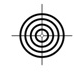 passend bij ons kennisniveau en onze ervaring;waarbij we echt iets kunnen doen (onderzoek/ontwerp);iets waarvan we van tevoren weten wanneer het bereikt is;dat het een uitdaging vormt voor alle teamleden.Ambitie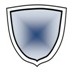 Als de projectopdracht is afgerond, hebben we concreet resultaat geboekt:we leren nieuwe dingen over (noem aspecten of onderwerpen);we pakken ons verbeterpunt aan en dat blijkt uit (gewenst resul- taat);we geven een goede presentatie waarbij we letten op (noem ele- menten, zoals voorbereiding, oefening, inleiding, samenvatting en duidelijkheid).Passend bij ons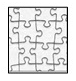 Alle teamleden zijn enthousiast over dit project en dat blijkt uit (noem hier kwaliteiten en eerdere O&O-projecten waar je met tevre- denheid op terugkijkt). Opmerking: een teamlid dat voor het project geen enthousiasme opbrengt, presteert minder. Daar lijdt het hele team en het eindresultaat onder. Een opdracht die passend is (in de puzzel past) voor het hele team is daarom belangrijk.CommunicatieHier geef je aan waar je op wilt letten in je contacten met de op- drachtgever, zoals: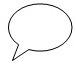 vragen stellen; nette e-mails schrijven; telefoongesprekken goed voorbereiden, inleiden en afronden; regelmatig (eens per ??) voort- gang rapporteren; kritisch zijn; commentaar goed ontvangen en laten blijken (hoe?) dat je het begrijpt; veranderingen aanbrengen in je project op basis van de opmerkingen van je   opdrachtgever.Planning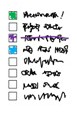 Plannen en organiseren bestaat in eerste instantie uit het opstellen van actielijsten (en afstrepen wanneer je iets hebt gedaan). Maar het is ook: op de kalender kijken wanneer dingen af moeten zijn, reke- ning houden met tegenslag, vooruitdenken en problemen voorko- men. Plan ook tijd in om met de opdrachtgever te praten (denk aan de reistijd!) en om aan jullie verslagen te werken.Tot slot: verdeel het werk onder elkaar, probeer niet alles samen te doen. Bespreek regelmatig de planning met elkaar (in gesprek, niet alleen per txt). Signaleer tijdig knelpunten en los deze op.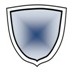 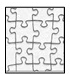 Steen 3 is afgerond! TeamontwikkelplanOns doel met de projectopdracht is:Om een eindrapport in te leveren op universitair niveau Dit past bij ons, omdat:Wij in de vierde en vijfde klas bijna elke keer een onderzoeksproject hadden. Nu hebben wij een ontwerpproject. Hiervoor hebben wij ook o&o gekozen.In de communicatie met onze opdrachtgever letten we op:Dat alle mailtjes naar de opdrachtgever in correct nederlands is geschreven en op een volwassen niveau, dat wij van te voren meetings in plannen dus elke keer een week van te voren en evaluatie gesprekken voeren met de opdrachtgever na elke meeting van wat kan beter en wat hij specifiek verwacht van ons op dat momentIn de planning letten we op:Dat alles haalbaar  is qua tijd. Dat iedereen zijn klokuren aantikt. Dat je kan zien wat je moet doen als je afwezig bent ,zodat wij kunnen doorwerken.steen3Teamontwikkelplan (TOP)TeamlidTeamlidTeamlidTeamlid(of: opmerkingen)Score + en kwaliteiten:MohamedHajarJordenCommunicerenBehulpzaamzelfstandigStilProbleem-oplossend denkvermogenDisciplineEmpatischZelfstandigsociaalDoelgerichtBehulpzaamZelfstandigheid KritischNieuwsgierigLuisterenVerantwoordelijkScore – en valkuilen:KoppigOpdringerigBesluitenloosOnbenaderbaarOngeduldigOverheersendRisicomijdendgeslotenTe optimistischGrenzeloosTerugetrokkenVerlegen PerfectionismeVeeleisendsteen3Teamontwikkelplan (TOP)Mogelijke beroepen:MotivatieArchitectinenIk hou er van om dingen te ontwerpen en ik houd ervan om te bedenken welke materialen goed zijn IngenieurICTIk heb altijd al van techniek gehouden en deze baan lijkt mij aantrekkelijk om deze interesse ook te gebruikenIdeeën over projecten:Samenwerking met (organisatie of opleiding)ArchitectuurbedrijfDe studie BouwkundeIngenieursbedrijfAlle soorten studie engeneering (heel breed)Ict bedrijfDe studie ictsteen3Teamontwikkelplan (TOP)